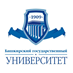 АДМИНИСТРАЦИЯ ГОРОДСКОГО ОКРУГА ГОРОД УФАФГБОУ ВО «БАШКИРСКИЙ ГОСУДАРСТВЕННЫЙ УНИВЕРСИТЕТ»РЕГИОНАЛЬНОЕ ОТДЕЛЕНИЕ РОССИЙСКОГО ИСТОРИЧЕСКОГО ОБЩЕСТВА В РЕСПУБЛИКЕ БАШКОРТОСТАНРЕГИОНАЛЬНОЕ ОТДЕЛЕНИЕ РОССИЙСКОГО ВОЕННО-ИСТОРИЧЕСКОГО ОБЩЕСТВА В РЕСПУБЛИКЕ БАШКОРТОСТАНБАШКИРСКОЕ РЕСПУБЛИКАНСКОЕ ОТДЕЛЕНИЕ РОССИЙСКОГО ОБЩЕСТВА ИСТОРИКОВ-АРХИВИСТОВМУЗЕЙ ИСТОРИИ ГОРОДА УФЫПервое информационное письмо25 марта 2021 года в г. Уфе состоится Всероссийская научно-практическая конференция «Уфа в российской истории». Конференция проводится в смешанном онлайн и офлайн формате.Организатор – Институт истории и государственного управления Башкирского государственного университета. Основные направления работы конференции:– Ранняя история Уфы;– Уфа – губернский город;– Уфа в военной истории России;– Уфа в Великой российской революции;– Уфа – столица БАССР. Город в процессах социалистической модернизации;– Уфа – Город трудовой доблести, ратный и трудовой подвиг уфимцев;– новейшая история столицы Республики Башкортостан;– уфимская биографика.Участие в конференцииВ конференции предполагается очное (докладчик с публикацией статьи в сборнике материалов конференции/слушатель) и заочное участие (публикация статьи в сборнике). Для очного в качестве докладчика и заочного участия к заявке необходимо прикрепить статью, оформленную в соответствии с требованиями (приложение №1 к информационному письму). Заявки и статьи просим отправлять на адрес электронной почты доцента кафедры истории России, историографии и источниковедения Башкирского государственного университета Шиляева Эдуарда Юрьевича shilyaev_tedd@mail.ru. Срок приема заявок и статей – до 20 марта 2021 года.Статья, представленная для опубликования в сборнике, должна быть подготовлена по теме доклада, быть оригинальной (автор должен гарантировать, что работа не публиковалась ранее в других изданиях в её нынешней или близкой по содержанию форме, а также не находится на рассмотрении в редакциях других изданий).По результатам конференции планируется издание сборника материалов с присвоением номера ISBN. Сборник будет размещен в Научной электронной библиотеке eLIBRARY на платформе РИНЦ. Организационный взнос за участие в конференции и публикацию статей не взимается. Руководитель проекта – Рахимов Рамиль Насибуллович, заведующий кафедрой истории России, историографии и источниковедения Башкирского государственного университета, контакты: rakhimovrn@mail.ru  +7(917) 417-58-97.Адрес Оргкомитета: 450076, г. Уфа, ул. К. Маркса, 3/4, 5 этаж, каб. 512. Регистрационная картаучастника Всероссийской научно-практической конференции «Уфа в российской истории»Приложение №1Требования к оформлению статей:В наименовании файла со статьей указывается: Фамилия И.О.ПАРАМЕТРЫ СТРАНИЦЫ ДОКУМЕНТАФормат страницы: А 4Объем статьи: от 0,35до 0,5 печатного листа (до 20 тыс. печатных знаков с пробелами), из расчета 1 п.л. = 16 тыс. печатных знаков с пробелами.Поля: сверху, снизу, слева, справа – 20 мм.ПЕРЕД ОСНОВНЫМ ТЕКСТОМ СТАТЬИ УКАЗЫВАЕТСЯ:1-ая строка: индекс УДК, который можно определить по универсальному классификатору http://teacode.com/online/udc/. Шрифт TimesNewRoman 14 pt, без переносов, выравнивание по левому краю.2-ая строка: пустая.3-я строка: И.О. Фамилия автора(-ов) (инициалы указываются перед фамилией). Два и более авторов указываются через запятую. Шрифт TimesNewRoman 14 pt, полужирный, выравнивание по центру.4-я строка: пустая.5-я строка: И. Фамилия автора(-ов) на английском языке (инициалы указываются перед фамилией). Два и более авторов указываются через запятую. Шрифт TimesNewRoman 10 pt, полужирный, выравнивание по центру.6-я строка: сведения об организации, с которой аффилирован автор: полное наименование учреждения, местонахождение в скобках (город, страна). Шрифт TimesNewRoman 10 pt, курсив, без переносов, выравнивание по центру. 7-я строка: пустая.8-я строка: название статьи: шрифт TimesNewRoman 14 pt, полужирный без переносов, прописными (заглавными) буквами, выравнивание по центру. 9-я строка: пустая.10-я строка: название статьи на английском языке: шрифт TimesNewRoman 14 pt, полужирный без переносов, прописными (заглавными) буквами, выравнивание по центру11-я строка: аннотация: шрифт TimesNewRoman 12 pt через 1,0 интервал, выравнивание по ширине. Объем аннотации 1000-1500 знаков с пробелами. Аннотация должна отражать краткое содержание статьи: цели и задачи, методы исследования, краткий вывод.12-я строка: пустая.13-я строка: ключевые слова: шрифт TimesNewRoman 12 pt, курсив, через 1,0 интервал, выравнивание по ширине. От 5 до 10 слов, указываются через запятую. Ключевые фразы не должны быть длинными.14-я строка: пустая.15-я строка: аннотация на английском языке шрифт TimesNewRoman 12 pt через 1,0 интервал, выравнивание по ширине. Объем аннотации 1000-1500 знаков с пробелами. Аннотация должна отражать краткое содержание статьи: цели и задачи, методы исследования, краткий вывод.16-я строка: пустая.17-я строка: ключевые слова на английском языке; шрифт TimesNewRoman 12 pt, курсив, через 1,0 интервал, выравнивание по ширине. От 5 до 10 слов, указываются через запятую. Ключевые фразы не должны быть длинными.ОСНОВНОЙ ТЕКСТ СТАТЬИТекст статьи: шрифт TimesNewRoman 14 pt через 1,0 интервал, выравнивание по ширине. Слова разделяются одним пробелом. Не допускается использование табуляции или пробелов для формирования отступа первой строки!Отступ первой строки абзаца: 12 мм.В тексте статьи возможно использование таблиц и рисунков.Оформление таблиц. Таблицы оформляются в соответствии с ГОСТ 2.105-95. В названии таблицы указывается слово «Таблица», далее номер и название таблицы. Шрифт TimesNewRoman 10 pt, без переносов, полужирный, выравнивание по левому краю в соответствии с примером. Текст таблицы: шрифт TimesNewRoman 12 pt (возможно 10pt), без переносов, выравнивание в заголовках – по центру, текст полужирный; в ячейках – по ширине. При разрыве таблицы на следующей странице указывается слово «Продолжение таблицы» или «Окончание таблицы», номер. Шрифт TimesNewRoman 12 pt, без переносов, курсив, выравнивание по правому краю в соответствии с примером.Оформление рисунков. Рисунки (схемы, диаграммы и пр.) оформляются в соответствии с ГОСТ 2.105-95. В сборнике рисунки печатаются в черно-белом формате. Название рисунка указывается под ним. В названии рисунка указывается слово «Рисунок», далее номер и название рисунка. Шрифт TimesNewRoman 12 pt, без переносов, курсив, выравнивание по центру в соответствии с примером.Оформление ссылок на источники: при прямом и непрямом цитировании ссылка на источники приводится в виде квадратных скобок [1]. Нумерация, приводимая в скобке, соответствует порядковому номеру источника, указанного в списке литературы.Оформление списка литературы. Список литературы оформляется в соответствии с ГОСТ 7.1-2003 в алфавитном порядке. Сначала указываются русскоязычные источники, затем иностранная литература. Шрифт TimesNewRoman 14 pt через 1,0 интервал, без переносов, выравнивание по ширине.Пример оформления статьиУДК 000.000.0И.О. Фамилия, И.О. ФамилияSurnameFirstNameСибирский институт управления – филиал Российской академии народного хозяйства и государственной службы при Президенте Российской Федерации (г. Новосибирск, Россия)НАЗВАНИЕ СТАТЬИARTICLETITLEАннотация. Аннотация. Аннотация. Аннотация. Аннотация. Аннотация. Аннотация. Аннотация. Аннотация. Аннотация. Аннотация. Аннотация. Аннотация. Аннотация. Аннотация. Аннотация. Аннотация. Аннотация. Аннотация. Аннотация. Аннотация. Аннотация. Аннотация. Аннотация.Ключевые слова: ключевая фраза, ключевая фраза, ключевая фраза, ключевая фраза, ключевая фраза, ключевая фраза.Annotation.Annotation.Annotation.Annotation.Annotation.Annotation.Annotation.Annotation.Keywords: Keywords. Keywords.Keywords.Keywords.Keywords.Текст. Текст. Текст. Текст. Текст. Текст. Текст. Текст. Текст. Текст. Текст. Текст. Текст. Текст. Текст. Текст. Текст. Текст. Текст. Текст. Текст. Текст. Текст. Текст. Текст. Текст. Текст. Текст. Текст. Текст. Текст. Текст. Текст. Текст. Текст. Текст. Текст. Текст. Текст. Текст. Текст. Текст. Текст. Текст. Текст. Текст. Текст. Текст. Текст. Текст. Текст. Текст. Текст. Текст. Текст. Текст. Текст. Текст. Текст. Текст. Текст. Текст. Текст. Текст. Текст. Текст. Текст. Текст. Текст. Текст. Текст. Текст. Текст. Текст. Текст. Текст. Текст. Текст. Текст. Текст. Текст. Текст. Текст. Текст. Текст [2]. Текст. Текст. Текст. Текст. Текст. Текст. Текст. Текст. Текст. Текст. Текст. Текст.Текст. Текст. Текст. Текст. Текст. Текст. Текст. Текст. Текст. Текст. Текст. Текст. Текст. Текст. Текст. Текст. Текст. Текст. Текст. Текст. Текст. Текст. Текст. Текст. Текст. Текст. Текст. Текст. Текст. Текст. Текст. Текст. Текст. Текст. Текст. Текст [1].Текст. Текст. Текст. Текст. Текст. Текст. Текст. Текст. Текст. Текст. Текст. Текст. Текст. Текст. Текст. Текст. Текст. Текст. Текст. Текст. Текст. Текст. Текст. Текст. Текст. Текст. Текст. Текст. Текст. Текст. Текст. Текст. Текст. Текст. Текст. Текст. Текст. Текст. Текст. Текст.Таблица 1. Название таблицыОкончание таблицы 1Текст. Текст. Текст. Текст. Текст. Текст. Текст. Текст. Текст. Текст. Текст. Текст. Текст. Текст. Текст.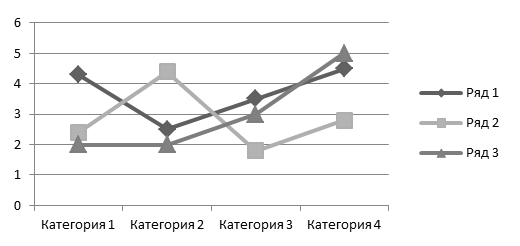 Рисунок 1. ДиаграммаТекст. Текст. Текст. Текст. Текст. Текст. Текст. Текст. Текст. Текст. Текст. Текст. Текст. Текст. Текст [3]. Текст. Текст. Текст. Текст. Текст. Текст. Текст. Текст. Текст. Текст. Текст. Текст. Текст. Текст. Текст. Текст. Текст. Текст. Текст. Текст. Текст. Текст. Текст.Текст. Текст. Текст. Текст. Текст. Текст. Текст. Текст. Текст. Текст. Текст. Текст. Текст. Текст. Текст. Текст. Текст. Текст. Текст. Текст. Текст. Текст. Текст. Текст. Текст. Текст. Текст. Текст. Текст. Текст. Текст. Текст. Текст. Текст. Текст. Текст. Текст. Текст. Текст. Текст. Текст. Текст. Текст. Текст. Текст. Текст. Текст. Текст. Текст. Текст. Текст. Текст. Текст. Текст. Текст. Текст. Текст. Текст. Текст. Текст. Текст. Текст.Список литературы1.… 2.…3….ФамилияИмяОтчествоМесто работы (учебы)Ученая степень, должностьКод города и телефонE-mailНазвание докладаНаправление Форма участия (очная/заочная)Заголовок 1Заголовок 2Заголовок 3Заголовок 4Текст. Текст. Текст. Текст. Текст. Текст. Текст. Текст. Текст. Текст. Текст. Текст. Текст. Текст. Текст. Текст. Текст. Текст. Текст. ТекстТекст. Текст. Текст. ТекстТекст. Текст. Текст. ТекстТекст. Текст. Текст. Текст